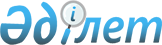 Қазақстан Республикасы Қаржы министрлігі әзірлеген ведомстволық статистикалық байқаулардың статистикалық нысандары мен оларды толтыру жөніндегі нұсқаулықтарды бекіту туралы
					
			Күшін жойған
			
			
		
					Қазақстан Республикасы Статистика агенттігі төрағасының 2012 жылғы 3 мамырдағы № 104 Бұйрығы. Қазақстан Республикасы Әділет министрлігінде 2012 жылы 4 маусымда № 7691 тіркелді. Күші жойылды - Қазақстан Республикасы Ұлттық экономика министрлігі Статистика комитеті Төрағасының 2017 жылғы 3 ақпандағы № 26 бұйрығымен.
      Ескерту. Күші жойылды – ҚР Ұлттық экономика министрлігі Статистика комитеті Төрағасының 03.02.2017 № 26 (алғаш ресми жарияланған күнінен кейін күнтізбелік он күн өткен соң қолданысқа енгізіледі) бұйрығымен.
      "Мемлекеттік статистика туралы" Қазақстан Республикасының 2010 жылғы 19 наурыздағы Заңының 12-бабының 2) және 7) тармақшаларына сәйкес, БҰЙЫРАМЫН:
      1. Мыналар:
      1) "Үкіметтік және мемлекет кепілдік берген, мемлекет кепілгерлігімен берілетін қарыздарды игеру және өтеу туралы есеп" ведомстволық статистикалық байқаудың статистикалық нысаны (коды 7781201, индексі 1-ОПЗ, кезеңділігі айлық) осы бұйрықтың 1-қосымшасына сәйкес;
      2) "Үкіметтік және мемлекет кепілдік берген, мемлекет кепілгерлігімен берілетін қарыздарды игеру және өтеу туралы есеп" ведомстволық статистикалық байқаудың статистикалық нысанын (коды 7781201, индексі 1-ОПЗ, кезеңділігі айлық) толтыру жөніндегі нұсқаулық осы бұйрықтың 2-қосымшасына сәйкес бекітілсін.
      2. Қазақстан Республикасы Статистика агенттігінің Құқықтық және ұйымдық қамтамасыз ету департаменті Стратегиялық даму департаментімен бірге заңнамада белгіленген тәртіпте осы бұйрықты Қазақстан Республикасы Әділет министрлігінде мемлекеттік тіркеуді қамтамасыз етсін.
      3. Осы бұйрықтың орындалуын бақылау Қазақстан Республикасы Статистика агенттігінің жауапты хатшысына жүктелсін.
      4. Осы бұйрық оның ресми жарияланған күнінен кейін он күнтізбелік күн ішінде қолданысқа енгізіледі.
      1. Үкіметтік сыртқы және мемлекет кепілдік берген қарыздарды игеру,
      өтеу және қызмет көрсету туралы ақпарат
      1. Информация об освоении, погашении и обслуживании правительственных
      внешних и гарантированных государством займов
      валюта бірлігінде
      в единицах валют
      валюта бірлігінде
      в единицах валют
      * - қажет болғанда жолды қосу   * - при необходимости можно добавить строки
            Орындаушының аты-жөні ______________      Басшы _______________
            Ф.И.О. исполнителя                        Руководитель
            телефоны _______________                  Бас бухгалтер _______
            телефон                                   Главный бухгалтер
      М.О.
      М.П.
      1.1. 20___ж._________бойынша үкіметтік және мемлекет кепілдік берген
      қарыз қаражаттарының игерілуінің талдамасы
      1.1. Расшифровка освоения средств правительственных и гарантированных
      государством займов за ________________20___г.
      валюта бірлігінде
      в единицах валют
            Бас бухгалтер (аты-жөні, тегі, қолы)___________________________
            Главный бухгалтер (Ф.И.О., подпись)
            Жауапты атқарушы (аты-жөні, тегі, қолы) ______________________
      Ответственный исполнитель (Ф.И.О., подпись)
      1.2. 20__ж._________ бойынша үкіметтік және мемлекет кепілдік берген
      борышты өтеу және қызмет көрсетуінің талдамасы
      1.2. Расшифровка платежей по погашению и обслуживанию
      правительственного и гарантированного государством долга за _______20__г.
      валюта бірлігінде
      в единицах валют
            Бас бухгалтер (аты-жөні, тегі, қолы)___________________________
            Главный бухгалтер (Ф.И.О., подпись)
            Жауапты атқарушы (аты-жөні, тегі, қолы) ______________________
      Ответственный исполнитель (Ф.И.О., подпись)
      2. Мемлекет кепiлгерлiгімен берілетін қарыздарды игеру, өтеу және
      қызмет көрсету туралы ақпарат
      2. Информация об освоении, погашении и обслуживании займов под
      поручительство государства
      валюта бірлігінде
      в единицах валют
      валюта бірлігінде
      в единицах валют
            Орындаушының аты-жөні ______________      Басшы _______________
            Ф.И.О. исполнителя                        Руководитель
            телефоны _______________                  Бас бухгалтер _______
            телефон                                   Главный бухгалтер
            "___" _______________20___ж./г.
      2.1. 20___ж._________ бойынша мемлекет кепілгерлігімен берілетін
      қарыз қаражатың игерілуінің талдамасы
      2.1. Расшифровка освоения средств займов под поручительство
      государства за ___________________20___г.
      валюта бірлігінде
      в единицах валют
      Бас бухгалтер (аты-жөні, тегі, қолы) ___________________________
      Главный бухгалтер (Ф.И.О., подпись)
      Жауапты атқарушы (аты-жөні, тегі, қолы) ______________________
      Ответственный исполнитель (Ф.И.О., подпись)
      2.2. 20___ж._________ бойынша мемлекет кепілгерлігімен берілетін
      борышты өтеу және қызмет көрсетуінің талдамасы
      2.2. Расшифровка платежей по погашению и обслуживанию долга под
      поручительство государства за ______________20___г.
      валюта бірлігінде
      в единицах валют
      Бас бухгалтер (аты-жөні, тегі, қолы) ___________________________
      Главный бухгалтер (Ф.И.О., подпись)
      Жауапты атқарушы (аты-жөні, тегі, қолы) ______________________
      Ответственный исполнитель (Ф.И.О., подпись)
      2.3. Инфрақұрылымдық облигацияларды шығару проспектісінің негізі сипаттамасы
      2.3. Основные характеристики проспекта выпуска инфраструктурных облигаций
      Бас бухгалтер (аты-жөні, тегі, қолы) ___________________________
      Главный бухгалтер (Ф.И.О., подпись)
      Жауапты атқарушы (аты-жөні, тегі, қолы) ______________________
      Ответственный исполнитель (Ф.И.О., подпись)
      Қазақстан Республикасы Статистика
      агенттігі төрағасының      
      2012 жылғы 3 мамырдағы № 104  
      бұйрығына 2-қосымша      "Үкіметтік және мемлекет кепілдік берген, мемлекет
кепілгерлігімен берілетін қарыздарды игеру және өтеу туралы
есеп" ведомстволық статистикалық бақылаудың статистикалық
нысанын толтыру жөніндегі нұсқаулық
(7781201 коды, 1-ОПЗ индексі, айлық мерзімділігі)
      1. Осы Нұсқаулық "Мемлекеттік статистика туралы" Қазақстан Республикасы Заңының 12-бабының 7) тармақшасына сәйкес әзірленген және "Үкіметтік және мемлекет кепілдік берген, мемлекет кепілгерлігімен берілетін қарыздарды игеру және өтеу туралы есеп" ведомстволық статистикалық бақылаудың статистикалық нысанын егжей-тегжейлі етіп ашып жазады (7781201 коды, 1-ОПЗ индексі, айлық мерзімділігі).
      2. Осы статистикалық нысан мыналар:
      - Қазақстан Республикасының Үкіметі тартқан және екінші деңгейдегі уәкілетті банктерде, банктік операциялардың жекелеген түрлерін жүзеге асыратын ұйымдарда қызмет көрсетілетін сыртқы қарыздар;
      - Қазақстан Республикасының резиденттері тартқан және Қазақстан Республикасының мемлекет кепілдігімен қамтамасыз етілген сыртқы қарыздар (1-бөлімнің 2-жолы);
      - Қазақстан Республикасының резиденттері тартқан және Қазақстан Республикасының мемлекет кепілдігімен қамтамасыз етілген ішкі қарыздар (1-бөлімнің 3-жолы);
      - Қазақстан Республикасының резиденттері тартқан және Қазақстан Республикасының мемлекеттің кепілгерлігімен қамтамасыз етілген қарыздар (2-бөлім) бойынша бастапқы статистикалық деректерді жинауға арналған.
      Қазақстан Республикасының Ұлттық Банкіне 1-бөлімнің 1-жолы бойынша есеп беріледі.
      2-бөлімді инфрақұрылымдық ұйымдарды ұстаушылардың өкілдері толтырады.
      3. 1-бөлімде қарыз валютасындағы кредиттік желінің бөліндісінде жолдың нышаны мен атауы көрсетілген әрбір жол бойынша жеке-жеке жасалады. "Барлығы" жолында АҚШ долларындағы ақпарат көрсетіледі.
      Көрсеткіштерді АҚШ долларына келтіру есепті кезеңнің соңғы күнтізбелік күніне бухгалтерлік есептің мақсаттары үшін белгіленген бағам бойынша жүргізіледі.
      Б бағанында кредиттік желінің атауы және оның қолданылу кезеңі (игеруді бастау күні және өтеудің соңғы мерзімі), қарыз шартының нөмірі көрсетіледі.
      В бағанында қарыз алушының атауы, Г бағанында кредит берушінің атауы, Д бағанында қарыз валютасының атауы көрсетіледі.
      1-бағанда қарыз шартына сәйкес қарыз сомасы қойылады.
      2, 3-бағандарда қарыз қаражатын игеру (түсуі), 2-бағанда – есепті айдың басында игерілген қаражаттың жалпы сомасы көрсетіледі, 3-бағанда есепті айдың қарыз қаражатының игерілу сомасы көрсетіледі.
      4 және 5-бағандарда қарыз қаражатының келесі айда және жылдың соңына дейін игерілу болжамы көрсетіледі. Есепті жылдың 11 айына толтырылған кезде 4-бағанда 12 айда игерілу болжамы, ал 5-бағанда – есепті кезеңнен кейінгі жылға арналған болжам көрсетіледі.
      6 және 7-бағандарда қарыз әрекет еткеннен бастап және есепті кезеңде негізгі борышты өтеу жөніндегі төлемдер көрсетіледі. 6-бағанда қарыз әрекет еткеннен бастап (есепті кезеңді қоса алғанда) негізгі борышты өтеу сомасы, 7-бағанда – есепті кезеңдегі төлем сомасы көрсетіледі.
      8-бағанда есепті кезеңнің соңындағы қарыз бойынша негізгі борыштың қалдығы көрсетіледі.
      9 және 10-бағандарда қарыз әрекет еткен күннен бастап, оның ішінде есепті кезеңде қарыз сыйақысының төлемдері көрсетіледі.
      11 және 12-бағандарда қарыз әрекет еткен күннен бастап, оның ішінде есепті кезеңде өтелген ілеспе төлемдердің сомалары көрсетіледі.
      13 және 14-бағандарда келесі айда және жылдың аяғына дейін төлеуге жататын борышты өтеу және оған қызмет көрсету жөніндегі төлемдердің болжамдалған жалпы сомасы көрсетіледі. Жылдың 11 айы үшін есеп толтырылған кезде 13-бағанда 12 айдағы төлемдердің болжамы көрсетіледі, ал 14-бағанда – есепті кезеңнен кейінгі жылға арналған болжам көрсетіледі.
      15-18-бағандарда негізгі борыш және борышқа қызмет көрсету бойынша мерзімінде өтелмеген берешек сомасы көрсетіледі.
      4-жол "Барлығы" деген жолға ұқсас АҚШ долларында есептеледі және толтырылады.
      1-бөлімге жауапты орындаушы, бас бухгалтер және бірінші басшы қол қояды. Орындаушының жұмыс телефон нөмірі мен күні көрсетіледі.
      3-бағанда көрсетілген сомалар статистикалық нысанға "Үкіметтік және мемлекет кепілдік берген қарыз қаражаттарының игерілуін толық жазу" 1-бөлімнің 1-қосымшасында қарыз қаражатының игерілу күні бойынша толық жазу жатады.
      7, 10, 12-бағандарда көрсетілген сомалар статистикалық нысанға "Үкіметтік және мемлекет кепілдік берген борышты өтеу мен оған қызмет көрсету төлемдерінің толық жазылуы" 1-бөліміне 2-қосымшадағы төлем түрлері және күндері бойынша толық жазу жатады.
      1.1 және 1.2-бөлімдерге жауапты орындаушы және бас бухгалтер қол қояды.
      4. 2-бөлімнің Б бағанында жобаның атауы, В бағанында ұлттық сәйкестендіру нөмірі және эмиссия проспектінің күні, Г бағанында қарыз алушының атауы, Д бағанында қарыз валютасының атауы көрсетіледі.
      1-бағанда инфрақұрылымдық облигацияларды орналастыру шарттарына сәйкес қарыз сомасы қойылады.
      2 және 3-бағандарда қарыз қаражаттарының игерілуі (түсуі), 2-бағанда – есепті айдың басында игерілген қаражаттардың жалпы сомасы, 3-бағанда есепті айдың қарыз қаражаттарының игерілу сомасы көрсетіледі.
      4 және 5-бағандарда қарыз қаражатының келесі айда және жылдың соңына дейін игерілу болжамы көрсетіледі. Есеп жылдың 11 айына толтырылған кезде 4-бағанда 12-ші айда игерілу болжамы, ал 5-бағанда – есепті жылдан кейінгі жылға арналған болжам көрсетіледі.
      6-бағанда есепті кезеңде сатып алынған облигациялар сомасы көрсетіледі.
      7-бағанда есепті кезеңде өтелген негізгі борыштың сомасы көрсетіледі.
      8-бағанда есепті кезеңнің соңына арналған негізгі борыш қалдығы көрсетіледі.
      9 және 10-бағандарда сыйақы төлемдері көрсетіледі. 9-бағанда қарыз әрекет еткеннен бастап сыйақылар бойынша төленген сома, 10-бағанда есепті айдағы төлем сомасы көрсетіледі.
      11 және 12-бағандарда қарыз әрекет еткеннен бастап, оның ішінде есепті айда төленген өзге де төлемдердің (айыппұлдардың) сомалары көрсетіледі.
      13 және 14-бағандарда келесі айда және жылдың аяғына дейін төлеуге жататын борышты өтеу және оған қызмет көрсету төлемдерінің болжамдалған жалпы сомасы көрсетіледі. Жылдың 11 айы үшін есеп толтырылған кезде 13-бағанда 12 айдағы төлемдердің болжамы көрсетіледі, ал 14-бағанда есепті кезеңнен кейінгі жылға арналған болжам көрсетіледі.
      15-18-бағандарда негізгі борыш және борышқа қызмет көрсету (оның ішінде айыппұл) бойынша мерзімінде өтелмеген берешек сомасы көрсетіледі.
      2-жолда АҚШ долларындағы ақпарат көрсетіледі.
      Көрсеткіштерді АҚШ долларына келтіру есепті кезеңнің соңғы күнтізбелік күніне бухгалтерлік есептің мақсаттары үшін белгіленген бағам бойынша жүргізіледі.
      2-бөлімге жауапты орындаушы, бас бухгалтер және бірінші басшы қол қояды. Орындаушының жұмыс телефон нөмірі мен күні көрсетіледі.
      3-бағанда және 6-бағанда көрсетілген сомалар есептілік нысанына "Мемлекет кепілгерлігімен берілетін қарыз қаражатының игерілуінің толық жазылуы" 2.2-бөлімінде облигацияларды шығару және сатып алу күндері бойынша толық жазуға жатады.
      7, 10, 12-бағандарында көрсетілген сомалар есептілік нысанына "Мемлекет кепілгерлігімен берілетін борышты өтеу және оған қызмет көрсету төлемдерінің толық жазылуы" 2.2-бөлімінде төлем түрлері мен күндері бойынша толық жазуға жатады.
      2.1 және 2.2-бөлімдеріне жауапты орындаушы мен бас бухгалтер қол қояды.
      5. 2.3-бөлім 2-бөлімді алғаш рет толтырған кезде міндетті түрде негізгі сипаттамаларын (облигацияларды шығару проспектісінің нөмірі мен күні, шығарылатын инфрақұрылымдық облигациялардың саны, бір инфрақұрылымдық облигацияның номиналды құны, инфрақұрылымдық облигациялар бойынша сыйақы, ақы төлеу шарттары мен тәртібі, инфрақұрылымдық облигациялар бойынша қамтамасыз ету, инфрақұрылымдық облигациялар айналымы және оларды өтеу туралы мәліметтер, концессия шартының және Қазақстан Республикасы Үкіметінің мемлекет кепілгерлігін беру туралы қаулысының деректемелері, облигацияларды ұстаушылар өкілі туралы мәліметтер) көрсете отырып, бір рет ұсынылады.
      3-бөлімге жауапты орындаушы мен бас бухгалтер қол қояды.
      Ескертпе: Х – осы позиция толтырылмайды.
      Арифметикалық-логикалық бақылау:
      1) 1-бөлім "Үкіметтік және мемлекет кепілдік берген қарыздарды игеру, өтеу мен оған қызмет көрсету туралы ақпарат.":
      8-баған = әрбір жол үшін 2-баған + 3-баған – 6-баған.
      2) 2-бөлім "Мемлекет кепілгерлігімен берілетін қарыздарды игеру, өтеу мен оған қызмет көрсету туралы ақпарат.":
      8-баған = әрбір жол үшін 2-баған + 3-баған – 6-баған – 7-баған.
      3) 2.1-бөлім "Мемлекет кепілгерлігімен берілетін қарыз қаражатын толық жазу.":
      5-баған = әрбір жол үшін 3-баған * 4-баған.
					© 2012. Қазақстан Республикасы Әділет министрлігінің «Қазақстан Республикасының Заңнама және құқықтық ақпарат институты» ШЖҚ РМК
				
Төраға
Ә. Смайылов
"КЕЛІСІЛГЕН"
Қазақстан Республикасының
Қаржы министрі
Б. Жәмішев 
2012 жылғы 3 мамырҚазақстан Республикасы Статистика
агенттігі төрағасының
2012 жылғы 3 мамырдағы № 104
бұйрығына 1-қосымша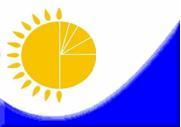 
Мемлекеттік статистика органдары құпиялылығына кепілдік береді
Конфиденциальность гарантируется органами государственной статистики
Жалпымемлекеттік статистикалық байқау бойынша статистикалық нысан
Статистическая форма по ведомственному статистическому наблюдению
Мемлекеттік статистика органдары құпиялылығына кепілдік береді
Конфиденциальность гарантируется органами государственной статистики
Жалпымемлекеттік статистикалық байқау бойынша статистикалық нысан
Статистическая форма по ведомственному статистическому наблюдению
Мемлекеттік статистика органдары құпиялылығына кепілдік береді
Конфиденциальность гарантируется органами государственной статистики
Жалпымемлекеттік статистикалық байқау бойынша статистикалық нысан
Статистическая форма по ведомственному статистическому наблюдению
Мемлекеттік статистика органдары құпиялылығына кепілдік береді
Конфиденциальность гарантируется органами государственной статистики
Жалпымемлекеттік статистикалық байқау бойынша статистикалық нысан
Статистическая форма по ведомственному статистическому наблюдению
Қазақстан Республикасы Статистика агенттігі төрағасының
2012 жылғы  __ ____ № ___ бұйрығына 1-қосымша
Приложение 1 к приказу председателя Агентства
Республики Казахстан по статистике от __ _____ 2012 года № ____
Қазақстан Республикасы Қаржы министрлігіне және Қазақстан Республикасы Ұлттық Банкіне тапсырылады
Представляется Министерству финансов Республики Казахстан и Национальному Банку Республики Казахстан
Қазақстан Республикасы Қаржы министрлігіне және Қазақстан Республикасы Ұлттық Банкіне тапсырылады
Представляется Министерству финансов Республики Казахстан и Национальному Банку Республики Казахстан
Қазақстан Республикасы Қаржы министрлігіне және Қазақстан Республикасы Ұлттық Банкіне тапсырылады
Представляется Министерству финансов Республики Казахстан и Национальному Банку Республики Казахстан
Қазақстан Республикасы Қаржы министрлігіне және Қазақстан Республикасы Ұлттық Банкіне тапсырылады
Представляется Министерству финансов Республики Казахстан и Национальному Банку Республики Казахстан
Қазақстан Республикасы Қаржы министрлігіне және Қазақстан Республикасы Ұлттық Банкіне тапсырылады
Представляется Министерству финансов Республики Казахстан и Национальному Банку Республики Казахстан
Қазақстан Республикасы Қаржы министрлігіне және Қазақстан Республикасы Ұлттық Банкіне тапсырылады
Представляется Министерству финансов Республики Казахстан и Национальному Банку Республики Казахстан
Қазақстан Республикасы Қаржы министрлігіне және Қазақстан Республикасы Ұлттық Банкіне тапсырылады
Представляется Министерству финансов Республики Казахстан и Национальному Банку Республики Казахстан
Статистикалық нысанды www.stat.gov.kz сайтынан алуға болады
Статистическую форму можно получить на сайте www.stat.gov.kz
Статистикалық нысанды www.stat.gov.kz сайтынан алуға болады
Статистическую форму можно получить на сайте www.stat.gov.kz
Статистикалық нысанды www.stat.gov.kz сайтынан алуға болады
Статистическую форму можно получить на сайте www.stat.gov.kz
Статистикалық нысанды www.stat.gov.kz сайтынан алуға болады
Статистическую форму можно получить на сайте www.stat.gov.kz
Статистикалық нысанды www.stat.gov.kz сайтынан алуға болады
Статистическую форму можно получить на сайте www.stat.gov.kz
Статистикалық нысанды www.stat.gov.kz сайтынан алуға болады
Статистическую форму можно получить на сайте www.stat.gov.kz
Статистикалық нысанды www.stat.gov.kz сайтынан алуға болады
Статистическую форму можно получить на сайте www.stat.gov.kz
Мемлекеттік статистиканың тиісті органдарына алғашқы статистикалық деректерді уақтылы тапсырмау, дәйексіз деректерді беру әкімшілік құқық бұзушылық болып табылады және Қазақстан Республикасының "Әкімшілік құқық бұзушылық туралы" кодексінің 381-бабына сәйкес жауапкершілікке әкеп соғады.
Несвоевременное представление, предоставление недостоверных первичных статистических данных в соответствующие органы государственной статистики является административным правонарушением, предусмотренным статьей 381 Кодекса Республики Казахстан "Об административных правонарушениях".
Мемлекеттік статистиканың тиісті органдарына алғашқы статистикалық деректерді уақтылы тапсырмау, дәйексіз деректерді беру әкімшілік құқық бұзушылық болып табылады және Қазақстан Республикасының "Әкімшілік құқық бұзушылық туралы" кодексінің 381-бабына сәйкес жауапкершілікке әкеп соғады.
Несвоевременное представление, предоставление недостоверных первичных статистических данных в соответствующие органы государственной статистики является административным правонарушением, предусмотренным статьей 381 Кодекса Республики Казахстан "Об административных правонарушениях".
Мемлекеттік статистиканың тиісті органдарына алғашқы статистикалық деректерді уақтылы тапсырмау, дәйексіз деректерді беру әкімшілік құқық бұзушылық болып табылады және Қазақстан Республикасының "Әкімшілік құқық бұзушылық туралы" кодексінің 381-бабына сәйкес жауапкершілікке әкеп соғады.
Несвоевременное представление, предоставление недостоверных первичных статистических данных в соответствующие органы государственной статистики является административным правонарушением, предусмотренным статьей 381 Кодекса Республики Казахстан "Об административных правонарушениях".
Мемлекеттік статистиканың тиісті органдарына алғашқы статистикалық деректерді уақтылы тапсырмау, дәйексіз деректерді беру әкімшілік құқық бұзушылық болып табылады және Қазақстан Республикасының "Әкімшілік құқық бұзушылық туралы" кодексінің 381-бабына сәйкес жауапкершілікке әкеп соғады.
Несвоевременное представление, предоставление недостоверных первичных статистических данных в соответствующие органы государственной статистики является административным правонарушением, предусмотренным статьей 381 Кодекса Республики Казахстан "Об административных правонарушениях".
Мемлекеттік статистиканың тиісті органдарына алғашқы статистикалық деректерді уақтылы тапсырмау, дәйексіз деректерді беру әкімшілік құқық бұзушылық болып табылады және Қазақстан Республикасының "Әкімшілік құқық бұзушылық туралы" кодексінің 381-бабына сәйкес жауапкершілікке әкеп соғады.
Несвоевременное представление, предоставление недостоверных первичных статистических данных в соответствующие органы государственной статистики является административным правонарушением, предусмотренным статьей 381 Кодекса Республики Казахстан "Об административных правонарушениях".
Мемлекеттік статистиканың тиісті органдарына алғашқы статистикалық деректерді уақтылы тапсырмау, дәйексіз деректерді беру әкімшілік құқық бұзушылық болып табылады және Қазақстан Республикасының "Әкімшілік құқық бұзушылық туралы" кодексінің 381-бабына сәйкес жауапкершілікке әкеп соғады.
Несвоевременное представление, предоставление недостоверных первичных статистических данных в соответствующие органы государственной статистики является административным правонарушением, предусмотренным статьей 381 Кодекса Республики Казахстан "Об административных правонарушениях".
Мемлекеттік статистиканың тиісті органдарына алғашқы статистикалық деректерді уақтылы тапсырмау, дәйексіз деректерді беру әкімшілік құқық бұзушылық болып табылады және Қазақстан Республикасының "Әкімшілік құқық бұзушылық туралы" кодексінің 381-бабына сәйкес жауапкершілікке әкеп соғады.
Несвоевременное представление, предоставление недостоверных первичных статистических данных в соответствующие органы государственной статистики является административным правонарушением, предусмотренным статьей 381 Кодекса Республики Казахстан "Об административных правонарушениях".
Статистикалық нысан коды
Код статистической формы
Статистикалық нысан коды
Код статистической формы
Статистикалық нысан коды
Код статистической формы
1-ОПЗ
ФС
1-ОПЗ
ФС
1-ОПЗ
ФС
Үкіметтік және мемлекет кепілдік берген, мемлекет кепілгерлігімен берілетін қарыздарды игеру және өтеу туралы есеп
Отчет об освоении и погашении правительственных и гарантированных государством займов, займов под поручительство государства
Үкіметтік және мемлекет кепілдік берген, мемлекет кепілгерлігімен берілетін қарыздарды игеру және өтеу туралы есеп
Отчет об освоении и погашении правительственных и гарантированных государством займов, займов под поручительство государства
Үкіметтік және мемлекет кепілдік берген, мемлекет кепілгерлігімен берілетін қарыздарды игеру және өтеу туралы есеп
Отчет об освоении и погашении правительственных и гарантированных государством займов, займов под поручительство государства
Үкіметтік және мемлекет кепілдік берген, мемлекет кепілгерлігімен берілетін қарыздарды игеру және өтеу туралы есеп
Отчет об освоении и погашении правительственных и гарантированных государством займов, займов под поручительство государства
Айлык
Месячная
Айлык
Месячная
Айлык
Месячная
Есепті кезең
Отчетный период
ай
месяц
жыл
год
жыл
год
Екінші деңгейдегі банктер, банктік операциялардың жекелеген түрлерін жүзеге асыратын ұйымдар инфрақұрылымдық облигация ұстаушылардың өкілдері есепті айдаң кейін айдын 5 күніне дейін тапсырады.
Представляют банки второго уровня, организации, осуществляющие отдельные виды банковских операций, держатели инфраструктурных облигаций к 5 числу месяца, после отчетного месяца
Екінші деңгейдегі банктер, банктік операциялардың жекелеген түрлерін жүзеге асыратын ұйымдар инфрақұрылымдық облигация ұстаушылардың өкілдері есепті айдаң кейін айдын 5 күніне дейін тапсырады.
Представляют банки второго уровня, организации, осуществляющие отдельные виды банковских операций, держатели инфраструктурных облигаций к 5 числу месяца, после отчетного месяца
Екінші деңгейдегі банктер, банктік операциялардың жекелеген түрлерін жүзеге асыратын ұйымдар инфрақұрылымдық облигация ұстаушылардың өкілдері есепті айдаң кейін айдын 5 күніне дейін тапсырады.
Представляют банки второго уровня, организации, осуществляющие отдельные виды банковских операций, держатели инфраструктурных облигаций к 5 числу месяца, после отчетного месяца
Екінші деңгейдегі банктер, банктік операциялардың жекелеген түрлерін жүзеге асыратын ұйымдар инфрақұрылымдық облигация ұстаушылардың өкілдері есепті айдаң кейін айдын 5 күніне дейін тапсырады.
Представляют банки второго уровня, организации, осуществляющие отдельные виды банковских операций, держатели инфраструктурных облигаций к 5 числу месяца, после отчетного месяца
Екінші деңгейдегі банктер, банктік операциялардың жекелеген түрлерін жүзеге асыратын ұйымдар инфрақұрылымдық облигация ұстаушылардың өкілдері есепті айдаң кейін айдын 5 күніне дейін тапсырады.
Представляют банки второго уровня, организации, осуществляющие отдельные виды банковских операций, держатели инфраструктурных облигаций к 5 числу месяца, после отчетного месяца
Екінші деңгейдегі банктер, банктік операциялардың жекелеген түрлерін жүзеге асыратын ұйымдар инфрақұрылымдық облигация ұстаушылардың өкілдері есепті айдаң кейін айдын 5 күніне дейін тапсырады.
Представляют банки второго уровня, организации, осуществляющие отдельные виды банковских операций, держатели инфраструктурных облигаций к 5 числу месяца, после отчетного месяца
Екінші деңгейдегі банктер, банктік операциялардың жекелеген түрлерін жүзеге асыратын ұйымдар инфрақұрылымдық облигация ұстаушылардың өкілдері есепті айдаң кейін айдын 5 күніне дейін тапсырады.
Представляют банки второго уровня, организации, осуществляющие отдельные виды банковских операций, держатели инфраструктурных облигаций к 5 числу месяца, после отчетного месяца
БСН коды
код БИН
Жол коды
Код строки
Кредиттік желінің атауы және оның әрекет ету кезеңі (игеруді бастау күні және өтеудің түпкі мерзімі), қарыз шартының нөмірі
Наименование кредитной линии и период ее действия (дата начала освоения и конечного срока погашения), номер договора займа
Қарыз алушының атауы
Наименование заемщика
Қарыз алушының атауы
Наименование заемщика
Кредитордың атауы
Наименование кредитора
Валюта атауы
Наименование валюты
Қарыз сомасы
Сумма займа
Қарыз қаражатының игерілгені
Освоено средств займа,
Қарыз қаражатының игерілгені
Освоено средств займа,
Қарыз қаражаттарын игеру болжамы
Прогноз осовоения средств займа
Қарыз қаражаттарын игеру болжамы
Прогноз осовоения средств займа
Негізгі борыштың өтелгені
Погашено основного долга,
Негізгі борыштың өтелгені
Погашено основного долга,
Жол коды
Код строки
Кредиттік желінің атауы және оның әрекет ету кезеңі (игеруді бастау күні және өтеудің түпкі мерзімі), қарыз шартының нөмірі
Наименование кредитной линии и период ее действия (дата начала освоения и конечного срока погашения), номер договора займа
Қарыз алушының атауы
Наименование заемщика
Қарыз алушының атауы
Наименование заемщика
Кредитордың атауы
Наименование кредитора
Валюта атауы
Наименование валюты
Қарыз сомасы
Сумма займа
есепті айдың басына
на начало отчетного месяца
оның ішінде есепті айда
в том числе в отчетном месяце
келесі айда
в следующем месяце
жылдың соңына дейін
до конца года
қарыз әрекет еткеннен бастап барлығы всего с начала действия займа
оның ішінде есепті айда
в том числе в отчетном месяце
А
Б
В
В
Г
Д
1
2
3
4
5
6
7
1.
Үкіметтік сыртқы қарыздар
1.
Правительственные внешние займы 
1.1*
Барлығы
Всего
2.
Мемлекет кепілдік берген сыртқы қарыздар
Мемлекет кепілдік берген сыртқы қарыздар
Мемлекет кепілдік берген сыртқы қарыздар
2.
Гарантированные государством внешние займы
Гарантированные государством внешние займы
Гарантированные государством внешние займы
2.1*
Барлығы
Барлығы
Всего
Всего
3.
Мемлекет кепілдік берген ішкі қарыздар
Мемлекет кепілдік берген ішкі қарыздар
3.
Гарантированные государством внутренние займы
Гарантированные государством внутренние займы
Гарантированные государством внутренние займы
3.1*
Барлығы
Барлығы
Всего
Всего
4.
Жиыны
Жиыны
X
X
X
4.
Итого 
Итого 
Жол коды
Код строки
Есепті айдың соңына қарыз бойынша негізгі борыштың қалдығы
Остаток основного долга по займу на конец отчетного месяца
Сыйақы төлемдерінің өтелгені,
Выплачено платежей вознаграждения,
Сыйақы төлемдерінің өтелгені,
Выплачено платежей вознаграждения,
Ілеспе төлемдердің өтелгені,
Выплачено сопутствующих платежей,
Ілеспе төлемдердің өтелгені,
Выплачено сопутствующих платежей,
Борышты өтеу және оған қызмет көрсету жөніндегі төлемдердің болжамды жалпы сомасы
Прогнозируемая общая сумма платежей по погашению и обслуживанию долга
Борышты өтеу және оған қызмет көрсету жөніндегі төлемдердің болжамды жалпы сомасы
Прогнозируемая общая сумма платежей по погашению и обслуживанию долга
Мерзімі өткен берешектің жалпы сомасы
Общая сумма просроченной задолженности по
Мерзімі өткен берешектің жалпы сомасы
Общая сумма просроченной задолженности по
Мерзімі өткен берешектің жалпы сомасы
Общая сумма просроченной задолженности по
Мерзімі өткен берешектің жалпы сомасы
Общая сумма просроченной задолженности по
Жол коды
Код строки
Есепті айдың соңына қарыз бойынша негізгі борыштың қалдығы
Остаток основного долга по займу на конец отчетного месяца
Сыйақы төлемдерінің өтелгені,
Выплачено платежей вознаграждения,
Сыйақы төлемдерінің өтелгені,
Выплачено платежей вознаграждения,
Ілеспе төлемдердің өтелгені,
Выплачено сопутствующих платежей,
Ілеспе төлемдердің өтелгені,
Выплачено сопутствующих платежей,
Борышты өтеу және оған қызмет көрсету жөніндегі төлемдердің болжамды жалпы сомасы
Прогнозируемая общая сумма платежей по погашению и обслуживанию долга
Борышты өтеу және оған қызмет көрсету жөніндегі төлемдердің болжамды жалпы сомасы
Прогнозируемая общая сумма платежей по погашению и обслуживанию долга
мерзімінде өтелмеген негізгі борыш бойынша
основному долгу не погашенному в срок
мерзімінде өтелмеген негізгі борыш бойынша
основному долгу не погашенному в срок
мерзімінде өтелмеген негізгі борыш бойынша
основному долгу не погашенному в срок
мерзімінде өтелмеген негізгі борыш бойынша
основному долгу не погашенному в срок
Жол коды
Код строки
Есепті айдың соңына қарыз бойынша негізгі борыштың қалдығы
Остаток основного долга по займу на конец отчетного месяца
қарыз әрекет еткеннен бастап барлығы
всего с начала действия займа
оның ішінде есепті айда
в том числе в отчетном месяце
қарыз әрекет еткеннен бастап барлығы всего с начала действия займа
оның ішінде есепті айда в том числе в отчетном месяце
келесі айда
в следующем месяце
жылдың соңына дейін
до конца года
есепті айдың басында барлығы
всего на начало отчетного месяца
есепті кезеңнің соңына барлығы
всего на конец отчетного месяца
есепті айдың басында барлығы
всего на начало отчетного месяца
есепті кезеңнің соңына барлығы
всего на конец отчетного месяца
А
8
9
10
11
12
13
14
15
16
17
18
1.
1.
1.1*
2.
2.
2.1*
3.
3.
3.1*
4.
4.
Жол коды
Код строки
Кредит желісінің атауы, қарыз шартының нөмірі
Наименование кредитной линии, номер договора займа
Валюта атауы
Наименование валюты
Келісім-шарт
Контракт
Келісім-шарт
Контракт
Есепті кезеңнің басында игерілгені
Освоено на начало отчетного периода
Есепті кезеңде игерілгені
Освоено в отчетном периоде
Есепті кезеңде игерілгені
Освоено в отчетном периоде
Ескерту
Примечание
Жол коды
Код строки
Кредит желісінің атауы, қарыз шартының нөмірі
Наименование кредитной линии, номер договора займа
Валюта атауы
Наименование валюты
нөмірі
номер
рәсімдеу күні
дата оформления
Есепті кезеңнің басында игерілгені
Освоено на начало отчетного периода
күні
дата
сомасы
сумма
Ескерту
Примечание
А
Б
В
1
2
3
4
5
6
1
2
3
Жол коды
Код строки
Кредит желісінің атауы, қарыз шартының нөмірі
Наименование кредитной линии, номер договора займа
Валюта атауы
Наименование валюты
Төлемдердің жалпы сомасы
Общая сумма платежей
Төлем түрі (мақсаты)
Вид (назначение) платежа
Төлем күні
Дата платежа
Төлем сомасы
Сумма платежа
Төлемді қаржыландыру көзі
Источник финансирования платежа
Мерзімі өткен төлем үшін айыппұл
Штраф за просрочку платежа
А
Б
В
1
2
3
4
5
6
1
Негізгі борыш
1
Основной долг
2
Сыйақы
2
Вознаграждение
3
Өңдеу жөніндегі комиссия
3
Комиссия по обработке
4
Сақтандыру жарнасы
4
Страховой взнос
5
Қалдықтар бойынша комиссия
5
Комиссия по остаткам
6
Біржолғы комиссиялық төлемдер
6
Единовременные комиссионные выплаты
7
Басқа да төлемдер
7
Другие выплаты
Жол коды
Код строки
Жобанын атауы
Наименование проекта
Эмиссия проспектінің нөмірі
Номер проспекта эмиссии
Қарыз алушының атауы
Наименование заемщика 
Валюта атауы
Наименование валюты
Қарыз сомасы
Сумма займа
Қарыз қаражатының игерілгені
Освоено средств займа,
Қарыз қаражатының игерілгені
Освоено средств займа,
Қарыз қаражаттарын игеру болжамы
Прогноз осовоения средств займа
Қарыз қаражаттарын игеру болжамы
Прогноз осовоения средств займа
Есепті айда облигацияларды өтеуін төлеп алу
Выкуплено облигаций в отчетном месяце
Жол коды
Код строки
Жобанын атауы
Наименование проекта
Эмиссия проспектінің нөмірі
Номер проспекта эмиссии
Қарыз алушының атауы
Наименование заемщика 
Валюта атауы
Наименование валюты
Қарыз сомасы
Сумма займа
есепті айдың басына
на начало отчетного месяца
есепті айда
в отчетном месяце
келесі айда
в следующем месяце
жылдың соңына дейін
до конца года
Есепті айда облигацияларды өтеуін төлеп алу
Выкуплено облигаций в отчетном месяце
А
Б
В
Г
Д
1
2
3
4
5
6
1.
1.1.
2.
Жиыны
X
X
X
2.
Итого 
X
X
X
Жол коды
Код строки
Негізгі борыштың есепті айда өтелгені
Погашено основного долга в отчетном месяце
Есепті айдың соңына қарыз бойынша негізгі борыштың қалдығы
Остаток основного долга по займу на конец отчетного месяца
Сыйақы төлемдерінің өтелгені
Выплачено платежей вознаграждения,
Сыйақы төлемдерінің өтелгені
Выплачено платежей вознаграждения,
Басқа да төленген төлемдер (пұл)
Выплачено иных платежей (пени)
Басқа да төленген төлемдер (пұл)
Выплачено иных платежей (пени)
Борышты өтеу және оған қызмет көрсету жөніндегі төлемдердің болжамдалған жалпы сомасы
Прогнозируемая общая сумма платежей по погашению и обслуживанию долга
Борышты өтеу және оған қызмет көрсету жөніндегі төлемдердің болжамдалған жалпы сомасы
Прогнозируемая общая сумма платежей по погашению и обслуживанию долга
Мерзімі өткен берешектің жалпы сомасы
Общая сумма просроченной задолженности по 
Мерзімі өткен берешектің жалпы сомасы
Общая сумма просроченной задолженности по 
Мерзімі өткен берешектің жалпы сомасы
Общая сумма просроченной задолженности по 
Мерзімі өткен берешектің жалпы сомасы
Общая сумма просроченной задолженности по 
Жол коды
Код строки
Негізгі борыштың есепті айда өтелгені
Погашено основного долга в отчетном месяце
Есепті айдың соңына қарыз бойынша негізгі борыштың қалдығы
Остаток основного долга по займу на конец отчетного месяца
Сыйақы төлемдерінің өтелгені
Выплачено платежей вознаграждения,
Сыйақы төлемдерінің өтелгені
Выплачено платежей вознаграждения,
Басқа да төленген төлемдер (пұл)
Выплачено иных платежей (пени)
Басқа да төленген төлемдер (пұл)
Выплачено иных платежей (пени)
Борышты өтеу және оған қызмет көрсету жөніндегі төлемдердің болжамдалған жалпы сомасы
Прогнозируемая общая сумма платежей по погашению и обслуживанию долга
Борышты өтеу және оған қызмет көрсету жөніндегі төлемдердің болжамдалған жалпы сомасы
Прогнозируемая общая сумма платежей по погашению и обслуживанию долга
мерзімінде өтелмеген негізгі борыш бойынша
основному долгу не погашенному в срок
мерзімінде өтелмеген негізгі борыш бойынша
основному долгу не погашенному в срок
мерзімінде өтелмеген негізгі борыш бойынша
основному долгу не погашенному в срок
мерзімінде өтелмеген негізгі борыш бойынша
основному долгу не погашенному в срок
Жол коды
Код строки
Негізгі борыштың есепті айда өтелгені
Погашено основного долга в отчетном месяце
Есепті айдың соңына қарыз бойынша негізгі борыштың қалдығы
Остаток основного долга по займу на конец отчетного месяца
қарыз әрекет еткеннен бастап барлығы
всего с начала действия займа
оның ішінде есепті айда
в том числе в отчетном месяце
қарыз әрекет еткеннен бастап барлығы
всего с начала действия займа
оның ішінде есепті айда
в том числе в отчетном месяце
келесі айда
в следующем месяце
жылдың соңына дейін
до конца года
есепті айдың басында барлығы
всего на начало отчетного месяца
есепті кезеңнің соңына барлығы
всего на конец отчетного месяца
есепті айдың басында барлығы
всего на начало отчетного месяца
есепті кезеңнің соңына барлығы
всего на конец отчетного месяца
А
7
8
9
10
11
12
13
14
15
16
17
18
1.
1.1.
2.
2.
Жол коды
Код строки
Жобаның атауы
Наименование проекта
Шығарылым проспектінің ұлттық бірегейлендіру нөмірі
Национальный идентификационный номер проспекта эмиссии
Валюта атауы
Наименование валюты
Есепті кезеңнің басында шығарылымдардың (өтеуін төлеп алудың) жалпы көлемі
Общий объем выпусков (выкупов) на начало отчетного периода
Есепті кезеңде В отчетном периоде
Есепті кезеңде В отчетном периоде
Есепті кезеңде В отчетном периоде
Есепті кезеңде В отчетном периоде
Есепті кезеңде В отчетном периоде
Жол коды
Код строки
Жобаның атауы
Наименование проекта
Шығарылым проспектінің ұлттық бірегейлендіру нөмірі
Национальный идентификационный номер проспекта эмиссии
Валюта атауы
Наименование валюты
Есепті кезеңнің басында шығарылымдардың (өтеуін төлеп алудың) жалпы көлемі
Общий объем выпусков (выкупов) на начало отчетного периода
Шығарылған (өтеуін төлеп алынған) мерзімі
Дата выпуска (выкупа)
Шығарылған (өтеуін төлеп алынған) инфрақұрылымдық облигацияның номиналды құны (дана)
Количество выпущенных (выкупленных) инфраструктурных облигаций (штук)
Бір инфрақұрылымдық облигацияның номиналды құны
Номинальная стоимость одной инфраструктурной облигации
Шығарылымдардың (өтеуін төлеп алынғандардың) жалпы көлемі
Общий объем выпуска (выкупа) 
Ескерту
Примечание
А
Б
В
Г
1
2
3
4
5
6
1
Шығару
1
Выпуск
2
Өтеуін төлеп алу
2
Выкуп
Жол коды
Код строки
Жобаның атауы
Наименование проекта
Шығарылым проспектінің ұлттық бірегейлендіру нөмірі
Национальный идентификационный номер проспекта эмиссии
Валюта атауы
Наименование валюты
Шығарылған күні
Дата выпуска
Төлемдердің жалпы сомасы
Общая сумма платежей
Төлем түрі (мақсаты)
Вид (назначение) платежа
Төлем күні
Дата платежа
Төлем сомасы
Сумма платежа
Төлемді қаржыландыру көзі
Источник финансирования платежа
Мерзімі өткен төлем үшін айыппұл
Пеня за просрочку платежа
А
Б
В
Г
1
2
3
4
5
6
7
1
Негізгі борыш
1
Основной долг
2
Сыйақы
2
Вознаграждение
3
Басқа да төлемдер
3
Другие выплаты
1.
Облигацияларды шығару проспектісінің нөмірі және күні -
Номер и дата проспекта выпуска облигаций -
2.
Шығарылатын инфрақұрылымдық облигациялар саны –
Количество выпускаемых инфраструктурных облигаций -
3.
Бір инфрақұрылымдық облигацияның құны –
Номинальная стоимость одной инфраструктурной облигации -
4.
Инфрақұрылымдық облигациялар бойынша сыйақы –
Вознаграждение по инфраструктурным облигациям -
5.
Ақы төлеу шарттары мен тәртібі –
Условия и порядок оплаты -
6.
Инфрақұрылымдық облигациялар бойынша қамтамасыз ету –
Обеспечение по инфраструктурным облигациям -
7.
Инфрақұрылымдық облигациялар айналымы және оларды өтеу туралы мәліметтер –
Сведения об обращении и погашении инфраструктурных облигаций -
8.
Концессия шартының деректермелері –
Реквезиты договора концессии - 
9.
Қазақстан Республикасы Үкіметінің мемлекет кепілгерлігін беру туралы қаулысының деректемелері –
Реквизиты постановления Правительства Республики Казахстан о предоставлении поручительства государства -
10.
Облигациялар ұстаушылар туралы мәліметтер –
Сведения о представителе держателей облигаций -